ПАПА+МАМА+МАЛЫШ=СЕМЬЯ!!!     Эта на вид незатейливая формула и есть секрет настоящей, полноценной семьи. Если хотя бы один компонент из этого равенства потерян, то сумма не получается.     Чаще всего именно из-за мужчин—пап—семья не может носить свое истинное звание, а ребенок не может сказать: «А вот мы с папой...», «А вот мой папа...». Папа  есть, но почему-то он вечно занят, у него много дел, забот, проблем, он устал. Такие отговорки можно чаще всего услышать от кормильца семьи. А ведь надо стараться привлекать пап к обучению и воспитанию своих чад.     Ведь однажды решившись создать семью, все должны понимать о предстоящей ответственности на всю жизнь. Так почему же, когда рождается ребенок, мужчины считают, что мы, женщины, ОБЯЗАНЫ взвалить воспитание детей на себя.Да, мы в состоянии это сделать, но как объяснить малышу, почему папы нет, почему у него нет времени вместе поиграть, поговорить, подурачиться.Ведь так хочется, чтобы ребенок чувствовал доброту, любовь, заботу и понимание со стороны обоих родителей. Зачем лишать его счастья? ДОРОГИЕ ПАПЫ!Помните, что дети имеют такую особенность—рост, и для того, чтобы в будущем ребенок мог с гордостью сказать:”А мы с папой...», «А мой папа научил  меня...», нужно очень постараться в детстве.     ЗАДУМАЙТЕСЬ о том, что всегда намного приятней вместо очередного боевика –посмотреть мультики, вместо детектива—почитать сказку, вместо пива с друзьями—поесть мороженное с малышом.     Уделяйте больше времени своим деткам и вы увидите плоды своих стараний. Пусть у каждого из вас всегда в подсознании будет формула:     ПАПА+МАМА+МАЛЫШ=СЕМЬЯ!!! Папам на заметкуПапа вновь пришел с работы, Целый день его ждала.Но у папы все заботы. Но у папы все дела:Нужно срочно влезть в компьютер, и мобильный разобрать. В этот вечер почему-то что-то срочно припаять.Целый день играю с мамой, с нетерпеньем вечер жду,Ведь придет любимый папа, и я с ним гулять пойдуТолько папу ждет машина, он теперь гуляет с ней.Вот досадная картина, и нам с мамой все грустней.Ладно, папа, будет время, я немножко подрасту,Ты возьмешь меня с собою, я с тобой в гараж пойду.Правда, это будет позже, а сейчас пойми, родной,Что ты лучший в мире папа,Только о-о-очень занятой!!!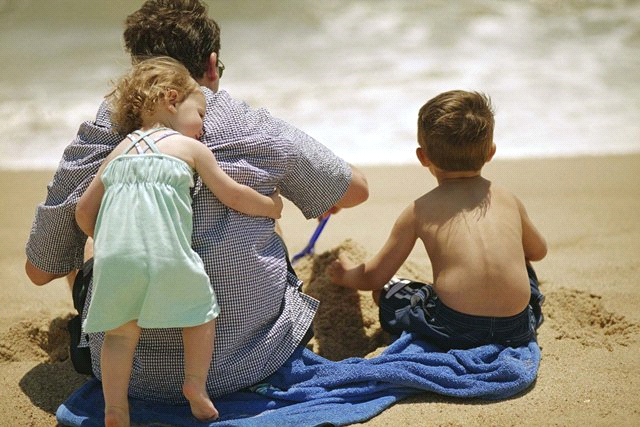 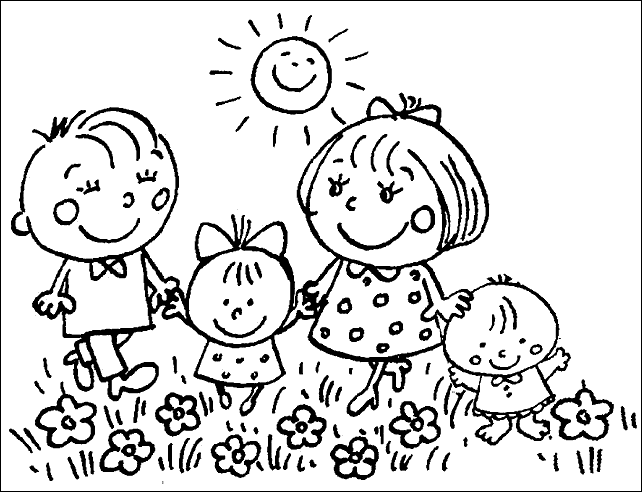 